clasificación de tarjetas de Sistemas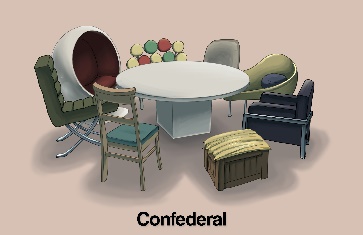 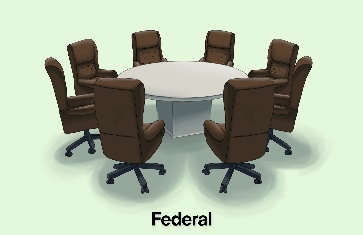 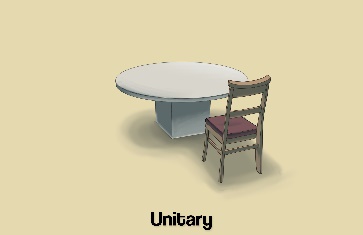 El gobierno central puede ser lento a la hora de responder a los problemas locales.Los servicios pueden ofrecerse en varios niveles de gobierno.Las leyes son las mismas en todo el país.El gobierno central puede tardar más en resolver problemas locales.Puede haber conflicto entre los estados y el gobierno federal.Cada estado tiene su independencia, pero coopera libremente con otros estados para un fin específico.El poder del gobierno está a nivel local.Existe un sentimiento de unidad nacional, pero áreas locales pueden elaborar las leyes que mejor se adapten a sus necesidades.El gobierno central puede ser demasiado débil para ser considerado eficaz.Las decisiones pueden tomarse rápida y eficazmente para todo el país.El poder se concentra en una zona central.Las leyes difieren de un estado a otro.